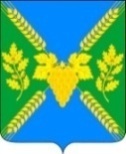 АДМИНИСТРАЦИЯ МОЛДАВАНСКОГО СЕЛЬСКОГО ПОСЕЛЕНИЯ КРЫМСКОГО РАЙОНАПОСТАНОВЛЕНИЕот 27.12.2023                                                                                                                        № 288село МолдаванскоеО внесении изменений в постановление администрации Молдаванского сельского поселения Крымского района от 22 декабря 2022 года № 382 «Об утверждении муниципальной программы «Социальная поддержка граждан Молдаванского сельского поселения Крымского района на 2023-2025 годы»В связи с корректировкой перечня мероприятий и уточнения объемов денежных средств, в целях реализации мероприятий по восстановлению (ремонту, благоустройству) воинских захоронений на территории Молдаванского сельского поселения планируемых к исполнению в рамках муниципальной программы «Социальная поддержка граждан Молдаванского сельского поселения Крымского района» на 2023-2025 годы», руководствуясь постановлением администрации Молдаванского сельского поселения Крымского района от 22 августа 2014 года № 194 «Об утверждении порядка разработки, реализации и оценки эффективности муниципальных программ Молдаванского сельского поселения Крымского района» п о с т а н о в л я ю:1. .Внести в постановление администрации Молдаванского сельского поселения Крымского района от 22 декабря 2022 года №382 «Об утверждении муниципальной программы «Социальная поддержка граждан Молдаванского сельского поселения Крымского района» на 2023-2025 годы», (далее по тексту – муниципальная программа) следующие изменения: 1) в паспорте муниципальной программы разделы, мероприятия и объемы финансирования изложить в новой редакции (приложение).2. Ведущему специалисту администрации Молдаванского сельского поселения Крымского района (Петря А.В.) обеспечить обнародование настоящего постановления, а также размещение на официальном сайте администрации Молдаванского сельского поселения Крымского района.3. Контроль за исполнением настоящего постановления возложить на заместителя главы Молдаванского сельского поселения Крымского района А.А.Смыкова. 4. Постановление вступает в силу со дня его подписания. Глава Молдаванского сельского поселенияКрымского района                                                                                Г.В. Дружков                                                                                     ПРИЛОЖЕНИЕк постановлению администрацииМолдаванского сельского поселенияКрымского района от 27 12.2023г. № 288МУНИЦИПАЛЬНАЯ ПРОГРАММА МОЛДАВАНСКОГО СЕЛЬСКОГО ПОСЕЛЕНИЯ КРЫМСКОГО РАЙОНА«СОЦИАЛЬНАЯ ПОДДЕРЖКА ГРАЖДАН МОЛДАВАНСКОГО СЕЛЬСКОГО ПОСЕЛЕНИЯ КРЫМСКОГО РАЙОНА НА 2023-2025 годы»ПАСПОРТмуниципальной программы Молдаванского сельского поселения Крымского района «Социальная поддержка граждан»1. Содержание проблемы и обоснование необходимостиее решения программными методамиСоциальная поддержка граждан представляет собой систему правовых, экономических, организационных и иных мер, гарантированных государством отдельным категориям населения.Государственная политика Российской Федерации в области социальной поддержки граждан формируется в соответствии с положениями Конституции Российской Федерации, в которой определено, что в Российской Федерации обеспечивается государственная поддержка пожилых граждан, развивается система социальных служб, устанавливаются государственные пенсии, пособия и иные гарантии социальной защиты.Действующая система социальной поддержки граждан базируется на ряде принципиальных положений, в том числе: добровольность предоставления мер социальной поддержки, безусловная гарантированность исполнения принятых обязательств по предоставлению мер социальной поддержки.Разработка Программы вызвана необходимостью сформировать принципиально новые представления о доступности социальных услуг для граждан Молдаванского сельского поселения Крымского района, так же вызвана необходимостью систематизации наиболее эффективных мер и механизмов, направленных на сохранение достигнутого уровня социального положения граждан.Программа основывается на принципах адресности и гарантированности материального обеспечения, позволяющей предоставлять социальную помощь конкретным лицам с учетом их индивидуальных особенностей и других объективных обстоятельств, условий жизни.В рамках реализации программы будут достигнуты определенные результаты в области социальной поддержки граждан:- дополнительное финансирование выплат гражданам, вышедшим на пенсию с муниципальной службы;2. Оценка социально-экономических последствий реализации программыРеализация мероприятий Программы позволит:- отблагодарить за трудовые, общественные заслуги перед сельским поселением, за вклад в создание и развитие предприятий и учреждений, являющихся опорой в развитии экономики поселения, обучение трудовых кадров, оказание большого вклада в духовное развитие подрастающего поколения.Реализация Программы будет способствовать:- решению социально значимых проблем различных категорий населения сельского поселения;- повышению гражданской активности в решении различных вопросов социально-экономического развития территории поселения;Содержание проблемы и обоснование необходимости ее решения программным методом.В соответствии с действующим законодательством Российской Федерации органы местного самоуправления вправе оказывать дополнительную материальную поддержку гражданам, замещавшим муниципальные должности и должности муниципальной службы и уволенным с муниципальной службы в связи с выходом на пенсию и людям попавшим в трудную жизненную ситуацию за счет средств бюджета сельского поселения.Реализация программы позволит оказать дополнительные меры социальной поддержки указанным категориям граждан, повысить уровень их благосостояния, ослабить социальную напряженность среди малообеспеченной категории населения и вышедшим на пенсию с муниципальной службы, путем выплат дополнительного материального обеспечения (пособия).Наличие муниципальной программы по материальной поддержке пенсионеров - бывших муниципальных служащих, повысит престиж муниципальной службы, создаст для муниципальных служащих дополнительный стимул повышения эффективности работы, уровня знаний.Оказание адресной социальной помощи поможет снизить уровень социальной напряженности, поддержать финансово людей попавших в трудную жизненную ситуацию (пожар или лечение).Чествование трудовых заслуг и жизненной позиции жителей села для создания благотворного имиджа, патриотического воспитания молодежи, сохранения памятных дат и событий развития сельского поселения.Прямое экономическое регулирование предполагается осуществлять путем использования финансирования мероприятий по социальной поддержке граждан, а также путем индексации размеров социальной поддержки в соответствии с нормами законодательства.3. Цели, задачи и целевые показатели, сроки и этапы реализации муниципальной программы- Целью муниципальной программы являются создание условий для роста благосостояния отдельных категорий граждан, обеспечение социальной и политической стабильности, проведение мероприятий социального характера, с привлечением лиц нуждающихся в социальной поддержке.Для достижения указанных целей предусматривается решение следующих задач:- принятие мер по улучшению социального положения социально незащищенной категории граждан, оказавшихся в трудной жизненной ситуации;- осуществление мероприятий, направленных на содействие в упрочении социальных связей социально-незащищенной категории граждан;- привлечение жителей поселения к участию в культурной, трудовой и общественной жизни в селе.- осуществление дополнительного материального обеспечения лицам, замещавших муниципальные должности Молдаванского сельского поселения Крымского района.Выполнение задачи программы позволит обеспечить в полном объеме предоставление мер социальной поддержки отдельным категориям граждан.Сроки реализации муниципальной программы –2023-2025 годыПеречень отдельных мероприятий муниципальной программы с указанием источников и объемов финансирования, сроков и их реализации и муниципальных заказчиков4. Перечень и краткое описание подпрограммНе предусмотрено.5. Обоснование отдельных мероприятий муниципальной программыФинансирование мероприятий муниципальной программы «Социальная поддержка граждан Молдаванского сельского поселения» предусматривается осуществлять за счет средств бюджета Молдаванского сельского поселения Крымского района. При наличии потребности в дополнительном финансировании мероприятий муниципальной программы, администрация Молдаванского сельского поселения Крымского района увеличивает бюджетные ассигнования в объеме превышающих предусмотренные программой на основании решения о бюджете Молдаванского сельского поселения.в 2023 году – 386,0 тыс. рублей;в 2024 году – 430,0 тыс. рублей;в 2025 году – 450,0 тыс. рублей;6. Сведения о целевых показателях (индикаторах) муниципальной программы с расшифровкой плановых значений по годам ее реализации7. Ожидаемые конечные результаты реализации муниципальной программы, оценка планируемой эффективности ее реализации- повышение престижа муниципальной службы;- привлечение высоко квалифицированных кадров;- улучшение материального положения пенсионеров муниципальной службы;- поддержка социальной стабильности в обществе;- финансовая поддержка людей попавших в трудную жизненную ситуацию.8. Механизм реализации муниципальной программыТекущее управление муниципальной программой осуществляет координатор, который:- обеспечивает разработку муниципальной программы, ее согласование с участниками муниципальной программы;- формирует структуру муниципальной программы и перечень участников муниципальной программы;- организует реализацию муниципальной программы, координацию деятельности участников муниципальной программы;- принимает решение о необходимости внесения в установленном порядке изменений в муниципальную программу;- несет ответственность за достижение целевых показателей муниципальной программы;- осуществляет подготовку предложений по объемам и источникам финансирования реализации муниципальной программы на основании предложений участников муниципальной программы;- готовит ежегодный доклад о ходе реализации муниципальной программы и оценке эффективности ее реализации;- осуществляет иные полномочия, установленные муниципальной программой.Механизм реализации мероприятий муниципальной программы предполагает размещение государственного заказа на поставки товаров, выполненных работ, оказание услуг для государственных и муниципальных нужд в соответствии с Федеральным законом от 5 апреля 2013 года 44-ФЗ «О контрактной системе в сфере закупок, товаров, работ, услуг для обеспечения государственных и муниципальных нужд».9. Оценка рисков реализации муниципальной программыНа результат реализации муниципальной программы могут повлиять риски, как внутренние, которые относятся к сфере компетенции ответственного исполнителя подпрограммы, так и внешние, наступление которых не зависит от действий исполнителя программы. К внутренним рискам реализации программы относятся:- низкая исполнительная дисциплина исполнителей программы; - несвоевременная разработка, согласование и принятие документов, обеспечивающих выполнение основных мероприятий программы; - недостаточная оперативность корректировки хода реализации программы при наступлении внешних рисков реализации программы.Мерами по управлению внутренними рисками реализации программы являются: детальное планирование хода реализации программы; - оперативный мониторинг хода реализации программы; - своевременная корректировка основных мероприятий и сроков их исполнения с сохранением ожидаемых результатов их реализации.К внешним рискам реализации программы относятся:- макроэкономические риски, связанные с возможностями снижения темпов роста экономики и уровня инвестиционной активности, а также с возникновением бюджетного дефицита. Эти риски могут отразиться на уровне реализации наиболее затратных мероприятий;- операционные риски связаны с несовершенством системы управления, недостаточной технической и нормативной правовой поддержкой для реализации мероприятий программы. Эти риски могут привести к нарушению сроков выполнения мероприятий и достижения запланированных результатов; - техногенные и экологические риски, связанные с возникновением крупной техногенной или экологической катастрофы. Эти риски могут привести к отвлечению средств от финансирования мероприятий программы в пользу других направлений развития муниципального образования и переориентации на ликвидацию последствий катастрофы;- риски финансовой необеспеченности связаны с недостаточностью бюджетных средств на реализацию мероприятий программы. Эти риски могут привести к не достижению запланированных показателей, нарушению сроков выполнения мероприятий, отрицательной динамике показателей.Мерами по управлению внешними рисками реализации программы являются: определение приоритетов для первоочередного финансирования основных мероприятий программы; - корректировка основных мероприятий программы и сроков их реализации; обеспечение эффективного целевого использования финансовых средств, в соответствии с определенными приоритетами.Специалист 1-ой категории администрацииМолдаванского сельского поселенияКрымского района          	          Н.В.ГазарянНаименование муниципальной  программыСоциальная поддержка граждан в Молдаванском сельском поселении Крымского района (далее - муниципальная программа)Основание для разработки  муниципальной программы- Устав Молдаванского сельского поселения Крымского района; - Гражданский кодекс Российской Федерации;- Бюджетный кодекс Российской Федерации;-Федеральный закон от 6 октября 2003 года №131-ФЗ «Об общих принципах организации местного самоуправления в Российской Федерации»;- Закон Краснодарского края от 22 февраля 2005 года № 836-КЗ «О социальной поддержке многодетных семей в Краснодарском крае»;Решение Совета Молдаванского сельского поселения Крымского района от 25.07.2019 №221 «О порядке дополнительного материального обеспечения лиц, замещавших муниципальные должности и должности муниципальной службы в ОМС Молдаванского сельского поселения Крымского района.Координатор муниципальной программыАдминистрация Молдаванского сельского поселения Крымского районаПодпрограммы муниципальной программыне предусмотреныКоординаторы подпрограмм муниципальной программыне предусмотрены Ведомственные целевые программы не предусмотреныСубъект бюджетного планированияАдминистрации Молдаванского сельского поселения Крымского районаИные исполнители отдельных мероприятий муниципальной программыне предусмотрены Цели муниципальной программы-Сохранение достигнутого уровня социальной защищенности отдельных категорий граждан на территории Молдаванского сельского поселения Крымского района; -обеспечение социальной поддержки граждан в Молдаванском сельском поселении Крымского района -повышение уровня жизни лиц, занимавших муниципальные должности и должности муниципальной службы и уволенных в связи с выходом на пенсию с муниципальной должностиЗадачи муниципальной программыОказание мер социальной поддержки лицам, замещавшим муниципальные должности и должности муниципальной службы, имеющие необходимый стаж муниципальной службы и уволенные с муниципальной службы.Перечень целевых показателей муниципальной программы Число лиц, которым будет выплачено дополнительное материальное обеспечение, замещавшим муниципальные должности и должности муниципальной службы в органах местного самоуправления;-число лиц претендующих на оказание адресной социальной помощи.Этапы и сроки реализации муниципальной программы2023- 2025 годыОбъемы бюджетных ассигнований муниципальной программыобщий объем финансирования муниципальной программы из средств бюджета Молдаванского сельского поселения Крымского района составляет – 1266,0 тысяч рублей, в том числе:в 2023 году – 386,0 тыс. рублейв 2024 году – 430,0 тыс. рублейв 2025 году – 450,0 тыс. рублейКонтроль за выполнением муниципальной программыАдминистрация Молдаванского сельского поселения Крымского района; Совет Молдаванского сельского поселения Крымского районаНаименованиемероприятияИсточник финансированияОбъем   финансирования, тыс. рублейВ том числе:В том числе:В том числе:Ожидаемый непосредственный результатМуниципальный заказчик мероприятияНаименованиемероприятияИсточник финансированияОбъем   финансирования, тыс. рублей2023 год2024 год2025 годОжидаемый непосредственный результатМуниципальный заказчик мероприятия1. «Развитие мер социальной поддержки отдельных категорий граждан»: - осуществление дополнительного материального обеспечения лицам, замещавших муниципальные должности и должности муниципальной службы в органах местного самоуправления Молдаванского сельского поселения Крымского района, в связи с прекращением полномочий по муниципальной должности, прекращением муниципальной службы и выходом на государственную пенсию.          Итого:МБ1266,0386,0430,0450,0создание условий для роста благосостояния отдельных категорий гражданАдминистрация Молдаванскогосельского поселения Крымского районаВсего:МБ1266,0386,0430,0450,0№
п/пПоказатель
(индикатор)
(наименование)Ед.
изм.Значения показателейЗначения показателейЗначения показателей№
п/пПоказатель
(индикатор)
(наименование)Ед.
изм.2023год2024год2025год1234561. Число лиц замещавших муниципальные должности в ОМС, в связи прекращением муниципальной службы и выходом на государственную пенсию.  Чел.222Внутренний фактор, который может повлиять на реализацию программыМеханизм минимизации негативного влияния внешних факторов12Низкая исполнительная дисциплина исполнителей программы; несвоевременная разработка, согласование и принятие документов, обеспечивающих выполнение основных мероприятий программы; недостаточная оперативность корректировки хода реализации программы при наступлении внешних рисков реализации программыдетальное планирование хода реализации программы; оперативный мониторинг хода реализации программы; своевременная корректировка основных мероприятий и сроков их исполнения с сохранением ожидаемых результатов их реализации.Внешний фактор, который может повлиять на реализацию программыМеханизм минимизации негативного влияния внешних факторов12Финансовые риски, связанные с выполнением финансовых обязательств, принятых в подпрограммеограничение финансовых рисков осуществляется путем ежегодного уточнения финансовых средств, предусмотренных на реализацию мероприятий подпрограммы, в зависимости от достигнутых результатовПравовые риски, возникающие в связи с отсутствием или изменением нормативных правовых актов, необходимых для реализации подпрограммыОперативное реагирование на изменение федерального краевого законодательства в части принятия соответствующих муниципальных нормативных правовых актов.